О системе внутреннего обеспечения соответствиятребованиям антимонопольного законодательства в администрации Порецкого муниципального округа Чувашской Республики (антимонопольном комплаенсе)В соответствии с распоряжением Правительства Российской Федерации от 18 октября 2018 г. № 2258-р «Об утверждении методических рекомендаций по созданию и организации федеральными органами исполнительной власти системы внутреннего обеспечения соответствия требованиям антимонопольного законодательства» администрация Порецкого муниципального округа  п о с т а н о в л я е т: Создать в администрации Порецкого муниципального округа Чувашской Республики систему внутреннего обеспечения соответствия требованиям антимонопольного законодательства (антимонопольный комплаенс).Утвердить прилагаемое Положение об организации в администрации Порецкого муниципального округа Чувашской Республики системы внутреннего обеспечения соответствия требованиям антимонопольного законодательства.Настоящее постановление вступает в силу со дня его официального опубликования в периодическом печатном издании «Вестник Поречья» и подлежит размещению на официальном сайте Порецкого муниципального округа в информационно-телекоммуникационной сети «Интернет».Глава Порецкого муниципального округа                                                               Е.В. ЛебедевПриложениек постановлению администрацииПорецкого муниципального округаЧувашской Республикиот 22.03.2023 № 207Положениеоб организации в администрации Порецкого муниципального округаЧувашской Республики системы внутреннего обеспечения соответствиятребованиям антимонопольного законодательстваОбщие положения1.1. Положение о системе внутреннего обеспечения соответствия требованиям антимонопольного законодательства в администрации Порецкого муниципального округа Чувашской Республики (далее – Положение) разработано в целях обеспечения соответствия деятельности администрации Порецкого муниципального округа Чувашской Республики (далее – Администрация) требованиям антимонопольного законодательства и профилактики нарушений требований антимонопольного законодательства в деятельности Администрации.1.2. Для целей Положения используются понятия:«антимонопольное законодательство» - законодательство, основывающееся на Конституции Российской Федерации, Гражданском кодексе Российской Федерации и состоящее из Федерального закона «О защите конкуренции», иных федеральных законов, регулирующих отношения, связанные с защитой конкуренции, в том числе с предупреждением и пресечением монополистической деятельности и недобросовестной конкуренции, в которых участвуют федеральные органы исполнительной власти, органы государственной власти субъектов Российской Федерации, органы местного самоуправления, иные осуществляющие функции указанных органов организации, а также государственные внебюджетные фонды, Центральный банк Российской Федерации, российские юридические лица и иностранные юридические лица, физические лица, в том числе индивидуальные предприниматели;«антимонопольный комплаенс» - совокупность правовых и организационных мер, направленных на соблюдение требований антимонопольного законодательства и предупреждение его нарушения;«доклад об антимонопольном комплаенсе» - документ, содержащий информацию об организации и функционировании антимонопольного комплаенса в Администрации;«коллегиальный орган» - совещательный орган, осуществляющий оценку эффективности функционирования антимонопольного комплаенса;«нарушение антимонопольного законодательства» - недопущение, ограничение, устранение конкуренции;«риски нарушения антимонопольного законодательства» («комплаенс-риски») - сочетание вероятности и последствий наступления неблагоприятных событий в виде ограничения, устранения или недопущения конкуренции;«отчетный период» - календарный год.II. Организация антимонопольного комплаенса2.1. Функции Администрации, связанные с организацией и функционированием антимонопольного комплаенса, распределяются между отделом организационно-контрольной, кадровой и правовой работы и отделом экономики и инвестиционной деятельности.2.2. К компетенции отдела организационно-контрольной, кадровой и правовой работы Администрации относятся следующие функции:а) ознакомление с Положением граждан Российской Федерации при поступлении на муниципальную службу в Администрацию;б) выявление конфликта интересов в деятельности муниципальных служащих и структурных подразделений Администрации, разработка предложений по их исключению;в) проведение проверок в случаях, предусмотренных пунктом 3.11 Положения;г) консультирование муниципальных служащих по вопросам, связанным с соблюдением антимонопольного законодательства и антимонопольным комплаенсом;д) информирование главы о внутренних документах, которые могут повлечь нарушение антимонопольного законодательства, противоречить антимонопольному законодательству и антимонопольному комплаенсу.2.3. К компетенции отдела экономики и инвестиционной деятельности относится исполнение следующих функций:а) подготовка и представление главе Порецкого муниципального округа Чувашской Республики или лицу, исполняющему его обязанности (далее – глава), на подпись правовых актов, направленных на организацию и функционирование антимонопольного комплаенса;б) исполнение поручений главы, связанных с организацией антимонопольного комплаенса.в) выявление комплаенс-рисков, учет обстоятельств, связанных с комплаенс-рисками, определение вероятности возникновения комплаенс-рисков;г) организация взаимодействия с другими структурными подразделениями Администрации по вопросам, связанным с антимонопольным комплаенсом;д) разработка и внесение на утверждение главы карты комплаенс-рисков Администрации;е) разработка и внесение на утверждение главы ключевых показателей эффективности антимонопольного комплаенса;ж) разработка и внесение на утверждение главы плана мероприятий по снижению комплаенс-рисков;з) подготовка для подписания главой и утверждения Коллегиальным органом проекта доклада об антимонопольном комплаенсе;и) взаимодействие с антимонопольным органом и организация содействия ему в части, касающейся вопросов, связанных с проводимыми проверками;к) организация систематического обучения работников Администрации требованиям антимонопольного законодательства и антимонопольного комплаенса.л) мониторинг исполнения мероприятий плана мероприятий («дорожной карты») по снижению комплаенс-рисков Администрации (далее – план мероприятий по снижению комплаенс-рисков);м) оценка достижения ключевых показателей эффективности антимонопольного комплаенса;н) инициирование проверок, связанных с нарушениями, выявленными в ходе контроля соответствия деятельности муниципальных служащих в Администрации (далее – муниципальные служащие) требованиям антимонопольного законодательства, и участие в них в порядке, установленном действующим законодательством и распоряжением Администрации;о) координация взаимодействия с Коллегиальным органом и обеспечение его работы.2.4. Полномочия Коллегиального органа осуществляются Общественной палатой Порецкого муниципального округа.2.5. К функциям Общественной палаты Порецкого муниципального округа  относятся:а) рассмотрение и оценка плана мероприятий по снижению комплаенс-рисков;б) рассмотрение и утверждение доклада об антимонопольном комплаенсе.III. Выявление и оценка комплаенс-рисков3.1. В целях выявления комплаенс-рисков ежегодно осуществляются следующие мероприятия:а) анализ выявленных нарушений антимонопольного законодательства в деятельности Администрации;б) анализ нормативных правовых актов Администрации (далее – нормативные правовые акты);в) анализ проектов нормативных правовых актов, разработанных Администрацией (далее – проекты нормативных правовых актов);г) мониторинг и анализ практики применения Администрацией антимонопольного законодательства (в части соответствующих обзоров и обобщений Администрации);д) систематическая оценка эффективности разработанных и реализуемых мероприятий по снижению комплаенс-рисков.3.2. Для осуществления мероприятий, предусмотренных пунктом 3.1 Положения, руководители структурных подразделений Администрации обеспечивают представление в отдел экономики и инвестиционной деятельности соответствующих сведений, в срок не позднее 15 января года, следующего за отчетным.3.3. По результатам мероприятий, указанных в пунктах 3.1 и 3.2 Положения, отдел экономики и инвестиционной деятельности в срок не позднее 15 февраля года, следующего за отчетным, на основании полученных сведений от структурных подразделений по компетенции деятельности, осуществляет подготовку:а) аналитической справки, содержащей результаты мероприятий, указанных в пункте 3.1 Положения;б) проекта карты комплаенс-рисков Администрации;в) проекта ключевых показателей эффективности антимонопольного комплаенса;г) проекта доклада об антимонопольном комплаенсе.3.4. При проведении анализа выявленных нарушений антимонопольного законодательства реализуются следующие мероприятия:а) сбор в структурных подразделениях Администрации сведений о наличии нарушений антимонопольного законодательства;б) составление перечня нарушений антимонопольного законодательства в Администрации (при наличии), который содержит информацию о нарушении (с указанием нарушенной нормы антимонопольного законодательства, краткого изложения сути нарушения, последствий нарушения антимонопольного законодательства и результата рассмотрения нарушения антимонопольным органом), позицию антимонопольного органа, сведения о мерах по устранению нарушения, сведения о мерах, направленных Администрацией на недопущение повторения нарушения.3.5. При проведении анализа нормативных правовых актов реализуются следующие мероприятия:а) разработка исчерпывающего перечня нормативных правовых актов, принятых в отчетном году  (далее - перечень актов), с приложением к перечню актов текстов таких актов, за исключением актов, содержащих сведения, относящиеся к охраняемой законом тайне, который размещается в информационно-телекоммуникационной сети «Интернет» на официальном сайте Администрации  (далее – официальный сайт Администрации) (в срок не позднее мая текущего года);б) размещение на официальном сайте Администрации уведомления о начале сбора замечаний и предложений организаций и граждан по перечню актов (в срок не позднее мая текущего года);в) сбор и анализ представленных замечаний и предложений организаций и граждан по перечню актов (в период с мая по июнь текущего года);г) представление главе сводного доклада с обоснованием целесообразности (нецелесообразности) внесения изменений в нормативные правовые акты (в срок не позднее августа текущего года).3.6. При проведении анализа проектов нормативных правовых актов реализуются следующие мероприятия (в течение текущего года):а) размещение структурными подразделениями Администрации, ответственными за разработку проекта нормативного правового акта, на официальном сайте regulation.cap.ru в информационно-телекоммуникационной сети «Интернет» проекта нормативного правового акта с необходимым обоснованием реализации предлагаемых решений, в том числе их возможного влияния на конкуренцию;б) сбор и оценка поступивших замечаний и предложений организаций и граждан к проекту нормативного правового акта.3.7. При проведении мониторинга и анализа практики применения Администрацией антимонопольного законодательства осуществляется подготовка аналитической справки об изменениях и основных аспектах правоприменительной практики в Администрации.3.8. Выявленные комплаенс-риски отражаются в карте комплаенс-рисков Администрации согласно разделу IV Положения.3.9. Распределение по уровням риска осуществляется по результатам оценки комплаенс-рисков, включающей в себя идентификацию комплаенс-риска, анализ комплаенс-риска и сравнительную оценку комплаенс-риска.3.10. Распределение выявленных комплаенс-рисков по уровням риска осуществляется в соответствии с методическими рекомендациями, утвержденными распоряжением Правительства Российской Федерации от 18 октября 2018 г.  № 2258-р.3.11. В случае если в ходе выявления и оценки комплаенс-рисков обнаруживаются признаки коррупционных рисков, наличия конфликта интересов либо нарушения правил служебного поведения при осуществлении муниципальными служащими Администрации контрольно-надзорных функций, указанные материалы подлежат дополнительному рассмотрению в порядке, установленном правовыми актами Администрации.3.12. Выявленные комплаенс-риски отражаются в карте комплаенс-рисков Администрации в порядке убывания уровня рисков.3.13. Информация о проведении выявления и оценки комплаенс-рисков включается в доклад об антимонопольном комплаенсе.IV. Карта комплаенс-рисков Администрации4.1. В карту комплаенс-рисков Администрации включаются:- выявленные риски (их описание);- описание причин возникновения рисков;- описание условий возникновения рисков.4.2. Карта комплаенс-рисков Администрации утверждается главой и размещается на официальном сайте Администрации в срок не позднее 1 апреля текущего года.V. План мероприятий по снижениюкомплаенс-рисков5.1. В целях снижения комплаенс-рисков ежегодно разрабатывается план мероприятий по снижению комплаенс-рисков. План мероприятий по снижению комплаенс-рисков подлежит пересмотру в случае внесения изменений в карту комплаенс-рисков Администрации.5.2. План мероприятий по снижению комплаенс-рисков должен содержать в разрезе каждого комплаенс-риска (согласно карте комплаенс-рисков Администрации) конкретные мероприятия, необходимые для устранения выявленных комплаенс-рисков.В плане мероприятий по снижению комплаенс-рисков указываются:- общие меры по минимизации и устранению комплаенс-рисков;- описание конкретных действий (мероприятий), направленных на минимизацию и устранение комплаенс-рисков;- должностное лицо или структурное подразделение Администрации, ответственное за выполнение каждого мероприятия;- срок исполнения мероприятий.5.3. План мероприятий по снижению комплаенс-рисков утверждается главой в срок не позднее 31 декабря года, предшествующему году, на который планируются мероприятия.5.4. Информация об исполнении плана мероприятий по снижению комплаенс-рисков включается в доклад об антимонопольном комплаенсе.VI. Ключевые показатели эффективностиантимонопольного комплаенса6.1. Установление ключевых показателей эффективности антимонопольного комплаенса осуществляется для оценки качества работы системы управления комплаенс-рисками в течение отчетного периода. 6.2. Ключевые показатели эффективности антимонопольного комплаенса устанавливаются как для Администрации в целом, так и для структурных подразделений Администрации и представляют собой количественные характеристики работы системы управления комплаенс-рисками.6.3. Ключевым показателем эффективности антимонопольного комплаенса Администрации является коэффициент снижения количества нарушений Администрацией антимонопольного законодательства (по сравнению с предыдущим годом).При расчете указанного показателя под нарушением Администрацией антимонопольного законодательства понимаются:возбужденные антимонопольным органом в отношении Администрации антимонопольные дела;выданные антимонопольным органом Администрации предупреждения о прекращении действий (бездействия), об отмене или изменении нормативных правовых актов, которые содержат признаки нарушения антимонопольного законодательства, либо об устранении причин и условий, способствовавших возникновению такого нарушения, и о принятии мер по устранению последствий такого нарушения;направленные антимонопольным органом Администрации предостережения о недопустимости совершения действий, которые могут привести к нарушению антимонопольного законодательства. 6.4. Ключевые показатели эффективности антимонопольного комплаенса утверждаются на отчетный период ежегодно в срок не позднее 1 апреля текущего года.6.5. Информация о достижении ключевых показателей эффективности антимонопольного комплаенса включается в доклад об антимонопольном комплаенсе.VII. Оценка эффективности антимонопольного комплаенса7.1. Оценка эффективности организации и функционирования в Администрации антимонопольного комплаенса осуществляется Общественной палатой Порецкого муниципального округа по результатам рассмотрения доклада об антимонопольном комплаенсе.7.2. При оценке эффективности организации и функционирования антимонопольного комплаенса Общественная палата Порецкого муниципального округа использует материалы, содержащиеся в докладе об антимонопольном комплаенсе, а также:а) карту комплаенс-рисков Администрации на отчетный период;б) ключевые показатели эффективности антимонопольного комплаенса на отчетный период;в) план мероприятий по снижению комплаенс-рисков на отчетный период.VIII. Доклад об антимонопольном комплаенсе8.1. Доклад об антимонопольном комплаенсе содержит:а) информацию о результатах проведенной оценки комплаенс-рисков;б) информацию об исполнении плана мероприятий по снижению комплаенс-рисков;в) информацию о достижении ключевых показателей эффективности антимонопольного комплаенса;г) иную информацию, связанную с реализацией в Администрации антимонопольного комплаенса.8.2. Общественная палата Порецкого муниципального округа утверждает доклад об антимонопольном комплаенсе в срок не позднее 1 апреля года, следующего за отчетным.8.3. Доклад об антимонопольном комплаенсе, утвержденный Общественной палатой Порецкого муниципального округа, размещается на официальном сайте Порецкого муниципального округа в течение 5 рабочих дней со дня его утверждения.IX. Ознакомление муниципальных служащих с антимонопольнымкомплаенсом. Проведение обучения требованиям антимонопольногозаконодательства и антимонопольного комплаенса9.1. При поступлении на муниципальную службу (далее – служба) в Администрацию отдел организационно-контрольной, кадровой и правовой работы обеспечивает ознакомление гражданина Российской Федерации с Положением.9.2. Отделом организационно-контрольной, кадровой и правовой работы и отделом  экономики и инвестиционной деятельности совместно организуется систематическое обучение муниципальных служащих требованиям антимонопольного законодательства и антимонопольного комплаенса в следующих формах:- вводный (первичный) инструктаж;- целевой (внеплановый) инструктаж;- иные обучающие мероприятия.9.3. Вводный (первичный) инструктаж и ознакомление с основами антимонопольного законодательства и Положением проводятся при поступлении муниципальных служащих на службу.9.4. Целевой (внеплановый) инструктаж проводится при изменении антимонопольного законодательства, нормативного правового акта об антимонопольном комплаенсе, а также после утверждения карты комплаенс-рисков Администрации.Целевой (внеплановый) инструктаж осуществляется в форме доведения до структурных подразделений Администрации соответствующих информационных сообщений.9.5. Информация о проведении ознакомления муниципальных служащих с антимонопольным комплаенсом, а также о проведении обучающих мероприятий включается в доклад об антимонопольном комплаенсе.X. Ответственность10.1. Отдел организационно-контрольной, кадровой и правовой работы и отдел  экономики и инвестиционной деятельности несут ответственность за организацию и функционирование антимонопольного комплаенса в Администрации в соответствии с законодательством Российской Федерации.10.2. Муниципальные служащие несут дисциплинарную ответственность в соответствии с законодательством Российской Федерации за неисполнение внутренних документов, регламентирующих процедуры и мероприятия антимонопольного комплаенса.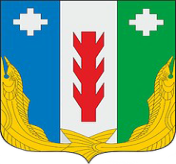 Администрация Порецкого муниципального округа Чувашской РеспубликиПОСТАНОВЛЕНИЕ22.03.2023 № 207с. ПорецкоеЧăваш РеспубликинПăрачкав муниципалитет округӗн администрацийĕЙЫШĂНУ22.03.2023  № 207Пăрачкав сали